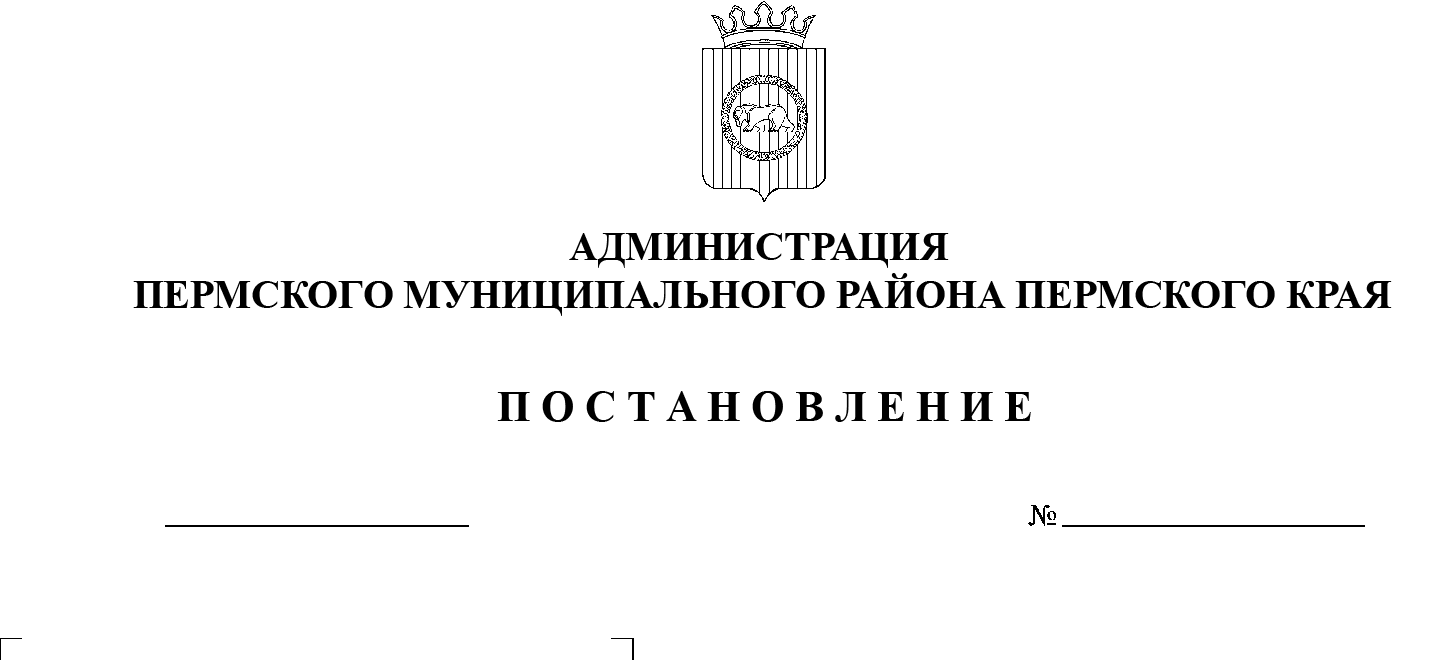 В соответствии с частью 13 статьи 46 Градостроительного кодекса Российской Федерации, пунктом 26 части 1 статьи 16, со статьей 28 Федерального закона от 06 октября 2003 г. № 131-ФЗ «Об общих принципах организации местного самоуправления в Российской Федерации», с частью 4 статьи 4 Закона Пермского края от 29 апреля 2022 г. № 75-ПК «Об образовании нового муниципального образования Пермский муниципальный округ Пермского края», пунктом 6 части 2 статьи 47 Устава муниципального образования «Пермский муниципальный район», распоряжением управления архитектуры и градостроительства администрации Пермского муниципального района от 16 мая 2022 г. № СЭД-2022-299-12-12-01Р-47 «О разработке проекта планировки и проекта межевания части территории Юго-Камского сельского поселения Пермского муниципального района Пермского края с целью размещения линейного объекта – автомобильная дорога «Болгары – Юго-Камский – Крылово» – Петушки», протоколом общественных обсуждений по проекту планировки и проекту межевания части территории Юго-Камского сельского поселения Пермского муниципального района Пермского края с целью размещения линейного объекта – автомобильная дорога «Болгары – Юго-Камский – Крылово» – Петушки, от 01 декабря 2022 г., заключением о результатах общественных обсуждений по проекту планировки и проекту межевания части территории Юго-Камского сельского поселения Пермского муниципального района Пермского края с целью размещения линейного объекта – автомобильная дорога «Болгары – Юго-Камский – Крылово» – Петушкиадминистрация Пермского муниципального района ПОСТАНОВЛЯЕТ:1.  Утвердить проект планировки части территории Юго-Камского сельского поселения Пермского муниципального района Пермского края с целью размещения линейного объекта – автомобильная дорога «Болгары – Юго-Камский – Крылово» – Петушки, с шифром МК-28/22-2022-ППТ, согласно приложению 1 к настоящему постановлению.2.  Утвердить проект межевания части территории Юго-Камского сельского поселения Пермского муниципального района Пермского края с целью размещения линейного объекта – автомобильная дорога «Болгары – Юго-Камский – Крылово» – Петушки, с   шифром МК-28/22- 2022-ПМТ, согласно приложению 2 к настоящему постановлению.3.  Управлению архитектуры и градостроительства администрации Пермского муниципального района в течение 7 дней со дня принятия настоящего постановления направить проект планировки и проект межевания территории главе Пермского муниципального округа.4.  Настоящее постановление опубликовать в бюллетене муниципального образования «Пермский муниципальный округ» и разместить на официальном сайте Пермского муниципального округа в информационно-телекоммуникационной сети Интернет (www.permraion.ru).  5.  Настоящее постановление вступает в силу со дня его официального опубликования.6.  Проект планировки и проект межевания территории разместить на официальном сайте Пермского муниципального округа в информационно-телекоммуникационной сети Интернет (www.permraion.ru).  7.  Контроль за исполнением настоящего постановления возложить на начальника управления архитектуры и градостроительства администрации Пермского муниципального района, главного архитектора. И.п. главы муниципального района – главы администрации муниципального района                                                                   И.А. ВарушкинПриложение 1к постановлению администрации Пермского муниципального районаот 22.12.2022 № СЭД-2022-299-01-01-05.С-762ПРОЕКТ планировки части территории Юго-Камского сельского поселения Пермского муниципального района Пермского края с целью размещения линейного объекта – автомобильная дорога «Болгары – Юго-Камский – Крылово» – ПетушкиШИФР МК-28/22- 2022-ППТСостав проекта планировки территорииРаздел I. Графическая часть.Чертеж красных линий.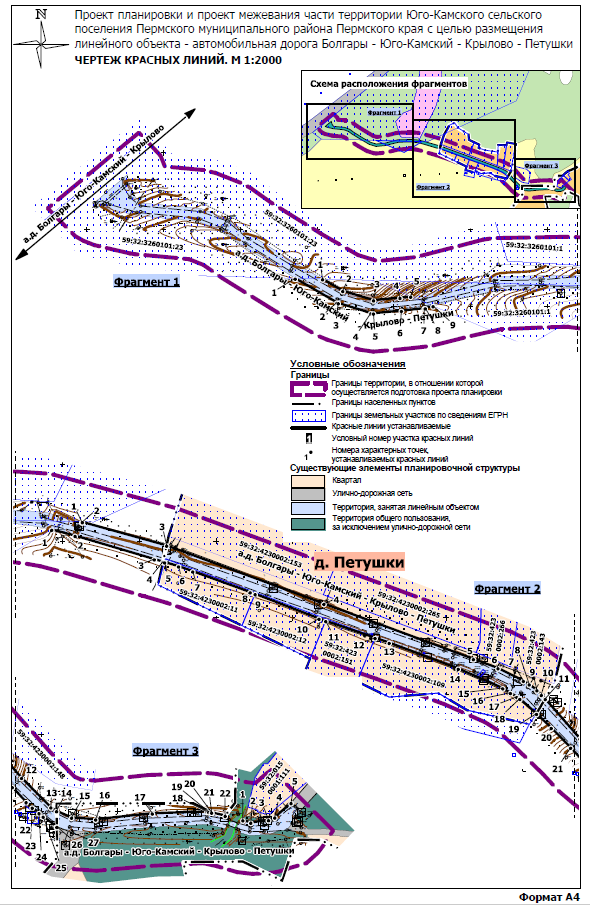 Приложение к чертежу «Чертеж красных линий»Каталог координат характерных точек1 участка красных линийСистема координат МСК-59Каталог координат характерных точек2 участка красных линийСистема координат МСК-59Каталог координат характерных точек3 участка красных линийСистема координат МСК-59Каталог координат характерных точек4 участка красных линийСистема координат МСК-59Каталог координат характерных точек5 участка красных линийСистема координат МСК-591.2. Чертеж границ зоны планируемого размещения линейного объекта.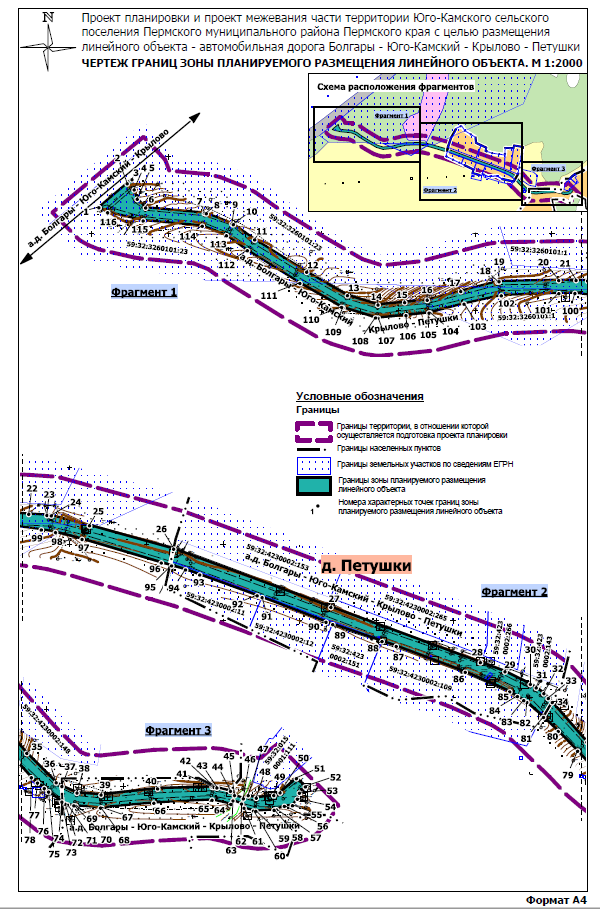 Раздел II. Положение о размещении линейных объектов.Наименование, основные характеристики и назначение планируемого для размещения линейного объекта, а также линейных объектов, подлежащих реконструкции в связи с изменением их местоположения.Проектом планировки территории предусмотрено размещение линейного объекта - автомобильная дорога общего пользования местного значения Пермского муниципального района V технической категории «Болгары – Юго-Камский – Крылово» - Петушки.Трасса автомобильной дороги разделена на несколько частей, расположенных:- в границах д. Петушки;- вне границ населенных пунктов.Параметры автомобильной дороги, расположенной в границах населенных пунктов приняты в соответствии с таблицами 11.3, 11.4 СП 42.1333.30, утвержденными приказом Министерства строительства и жилищно-коммунального хозяйства Российской Федерации от 30 декабря 2016 г. № 1034/пр «Об утверждении СП 42.1333.30 «СНИП 2.07.01-89* Градостроительство. Планировка и застройка городских и сельских поселений» в связи с тем, что в границах населенных пунктов параметры автомобильной дороги имеют другой состав конструктивных элементов для обеспечения безопасности движения пешеходов.Параметры автомобильной дороги, расположенной вне границ населенных пунктов, приняты в соответствии с таблицей 5.1 СП 34.13330.2021, утвержденных приказом Министерства строительства и жилищно-коммунального хозяйства Российской Федерации от 09 февраля 2021 г. № 53/пр «Об утверждении СП 34.13330.2021 «СНИП 2.05.02-85* Автомобильные дороги».В связи с размещением линейного объекта автомобильная дорога - «Болгары – Юго-Камский – Крылово» - Петушки необходимо установление границ зоны с особыми условиями использования территории – придорожной полосы автомобильной дороги. Согласно постановление администрации Пермского муниципального района от 27 ноября 2018 г. № 605 «Об установлении придорожных полос автомобильных дорог общего пользования местного значения Пермского муниципального района» ширина придорожной полосы автомобильной дороги «Болгары – Юго-Камский – Крылово» - Петушки составляет 25 м от полосы отвода автомобильной дороги, согласно статье 3 Федерального закона от 08 ноября 2007 г. № 257-ФЗ «Об автомобильных дорогах и о дорожной деятельности в Российской Федерации и о внесении изменений в отдельные законодательные акты Российской Федерации» (далее - Федеральный закона от 08 ноября 2007 г. № 257-ФЗ), на территориях, расположенных вне границах населенных пунктов, в соответствии с ч. 1 ст. 26 Федерального закона от 08 ноября 2007 г. № 257-ФЗ.Параметры автомобильной дороги на всем ее протяжении.Таблица 1Параметры части автомобильной дороги, расположенной в границах д. Петушки.Таблица 2Параметры линейного объекта части автомобильной дороги, расположенной вне границ населенных пунктов.Таблица 3Перечень субъектов Российской Федерации, перечень муниципальных районов, городских округов в составе субъектов Российской Федерации, перечень поселений, населенных пунктов, внутригородских территорий городов федерального значения, на территориях которых установлена зона планируемого размещения линейных объектов.Зона планируемого размещения линейного объекта автомобильная дорога местного значения V технической категории «Болгары-Юго-Камский – Крылово» - Петушки расположена на территории Пермского муниципального округа Пермского края между автомобильной дорогой регионального значения «Болгары-Юго-Камский – Крылово» и д. Петушки.Перечень координат характерных точек границ зон планируемого размещения линейных объектов.Таблица 4Предельные параметры разрешенного строительства, реконструкции объектов капитального строительства, входящих в состав линейных объектов в границах зон их планируемого размещения.В соответствии с пунктом 3 части 4 статьи 36 Градостроительного кодекса Российской Федерации действие градостроительных регламентов не распространяется на земельные участки, предназначенные для размещения линейных объектов и (или) занятые линейными объектами. Таким образом, определение предельных параметров застройки территории осуществляется в отношении объектов капитального строительства, входящих в состав линейных объектов. В границах проектирования отсутствуют объекты капитального строительства, входящие в состав линейных объектов, для которых требуется определение предельных параметров разрешенного строительства.Информация о необходимости осуществления мероприятий по защите сохраняемых объектов капитального строительства, существующих и строящихся на момент подготовки проекта планировки территории, а также объектов капитального строительства, планируемых к строительству в соответствии с ранее утвержденной документацией по планировке территории, от возможного негативного воздействия в связи с размещением линейного объекта.Мероприятия по защите сохраняемых объектов капитального строительства, существующих и строящихся на момент подготовки проекта планировки территории в зоне планируемого размещения линейного объекта автомобильная дорога «Болгары-Юго-Камский – Крылово» - Петушки не предусматриваются в связи с тем, что в настоящее время данный объект не предусмотрен к реконструкции.При возможной реконструкции линейного объекта, необходимо согласовать мероприятия с собственниками инженерных коммуникаций.Информация о необходимости осуществления мероприятий по сохранению объектов культурного наследия от возможного негативного воздействия в связи с размещением линейных объектов.Объекты культурного наследия в границах зоны планируемого размещения линейного объекта отсутствуют.Информация о необходимости осуществления мероприятий по охране окружающей среды.Для предотвращения негативных изменений и снижения неблагоприятного воздействия линейных объектов на окружающую природную среду и сохранения сложившейся экологической ситуации необходимо:- рационально использовать природные объекты, соблюдать нормы и правила природоохранного законодательства;- строго соблюдать технологию работ при реконструкции;- не допускать нарушения прав других землепользователей, а также нанесения вреда здоровью людей, окружающей природной среде;- не допускать ухудшения качества среды обитания объектов животного и растительного мира, а также нанесения ущерба хозяйственным и иным объектам;- содержать в исправном состоянии хозяйственные сооружения и технические устройства;- вести оперативный контроль экологического состояния территории;- информировать в установленном порядке соответствующие органы государственной власти об аварийных и других чрезвычайных ситуациях, влияющих на состояние природной среды.При проведении работ по реконструкции необходимо предусматривать следующие мероприятия:- комплектация парка техники с силовыми установками, обеспечивающими минимальные удельные выбросы загрязняющих веществ в атмосферу, своевременное проведение профилактических осмотров и планово-предупредительного ремонта автостроительной техники и автотранспорта;- осуществление запуска и прогрева двигателей транспортных средств и строительных машин по утвержденному графику с обязательной диагностикой выхлопа загрязняющих веществ; - организация контроля за неисправностью топливных систем двигателей внутреннего сгорания и диагностирования их на допустимую степень выброса загрязняющих веществ в атмосферу;- проведение технического обслуживания контроля за выбросами загрязняющих веществ от строительной техники и автотранспорта, немедленная регулировка двигателей;- устройство подъездных путей с учетом требований по предотвращению повреждения древесно-кустарниковой растительности, максимально используя элементы существующей транспортной инфраструктуры территории;- соблюдение твердых границ отвода земель во временное и постоянное пользование в соответствие с нормами, технологически необходимыми размерами;- соблюдение правил выполнения сварочных работ и работ с пылящими строительными материалами и грунтами;- запрещение сжигания автопокрышек, резинотехнических изделий, изоляции кабелей и пластиковых изделий, мусора;- соблюдение правил противопожарной безопасности;- образуемые отходы должны организовано собираться и транспортироваться специализированным предприятием, имеющим лицензию по обращению с отходами, по договору на полигон твердо бытовых отходов; - запрещение сжигания и закапывания отходов в грунт; - своевременное заключение договоров на вывоз, утилизацию и размещения отходов.При условии соблюдения санитарно-гигиенических норм загрязнение окружающей среды будет маловероятно.Основные меры при дальнейшей эксплуатации объекта должны быть направлены на обеспечение соблюдения требований технологических регламентов, что позволит обеспечить экологическую безопасность природной среды и населения.Информация о необходимости осуществления мероприятий по защите территории от чрезвычайных ситуаций природного и техногенного характера, в том числе по обеспечению пожарной безопасности и гражданской оборонеМероприятия по защите территории от чрезвычайных ситуаций (далее – ЧС) природного и техногенного характера, проведения мероприятий по гражданской обороне (далее – ГО) и обеспечению пожарной безопасности:- вопросы инженерно-технических мероприятий ГО и ЧС по обеспечению устойчивой междугородной связи по кабельным и радиорелейным линиям, а также телефонной связи должны разрабатываться специализированными проектными организациями и ведомствами Министерства связи Российской Федерации. - оповещение и информирование населения по сигналам ГО осуществляется на основании решения начальника гражданской обороны области, оперативной дежурной сменой органа управления ГО и ЧС одновременно по автоматизированной системе централизованного оповещения с помощью дистанционно управляемых электросирен (предупредительный сигнал «Внимание всем»), а также с использованием действующих сетей проводного вещания, радиовещания и телевидения независимо от ведомственной принадлежности и формы собственности, в соответствии с требованиями постановления Правительства РФ от 01 марта 1993 г. № 177 «Об утверждении Положения о порядке использования действующих радиовещательных и телевизионных станций для оповещения и информирования населения РФ в чрезвычайных ситуациях мирного и военного времени». Для привлечения внимания населения перед передачей речевой информации проводится включение электросирен и других сигнальных средств, что означает подачу предупредительного сигнала «Внимание всем».- по этому сигналу население и обслуживающий персонал объектов (организаций) обязаны включить абонентские устройства проводного вещания, радиоприемники и телевизионные приемники для прослушивания экстренного сообщения.В соответствии с постановлением Правительства Российской Федерации от 16 августа 2016 г. № 804дсп «Об утверждении Правил отнесения организаций к категориям по ГО в зависимости от роли в экономике государства или влияния на безопасность населения», линейный объект является некатегорированным по ГО объектом.Согласно приказа Минстроя России от 12 ноября 2014 г. № 705/пр «Об утверждении свода правил «Инженерно-технические мероприятия по гражданской обороне» Пермский край не попадает в зону светомаскировки, соответственно и линейный объект не находится в зоне обязательного проведения мероприятий по светомаскировке.Территория, в границах которой расположен линейный объект, является территорией общего пользования, на которой отсутствуют промышленные предприятия. Территория не сейсмоопасная, карсты и провалы отсутствуют. В соответствии с требованиями постановления Государственного комитета СССР по управлению качеством продукции и стандартам от 14 июня 1991 г. № 875 «Пожарная безопасность. Общие требования» (ГОСТ 12.1.004-91) пожарная безопасность проектируемых объектов обеспечивается: системой предотвращения пожара, системой противопожарной защиты, организационно - техническими мероприятиями.Приложение 2к постановлению администрации Пермского муниципального районаот 22.12.2022 № СЭД-2022-299-01-01-05.С-762ПРОЕКТ межевания части территории Юго-Камского сельского поселения Пермского муниципального района Пермского края с целью размещения линейного объекта – автомобильная дорога «Болгары – Юго-Камский – Крылово» – ПетушкиШИФР МК-28/22-2022-ПМТСостав проектаРаздел I. Графическая часть.1.1. Чертеж межевания территории (1 этап).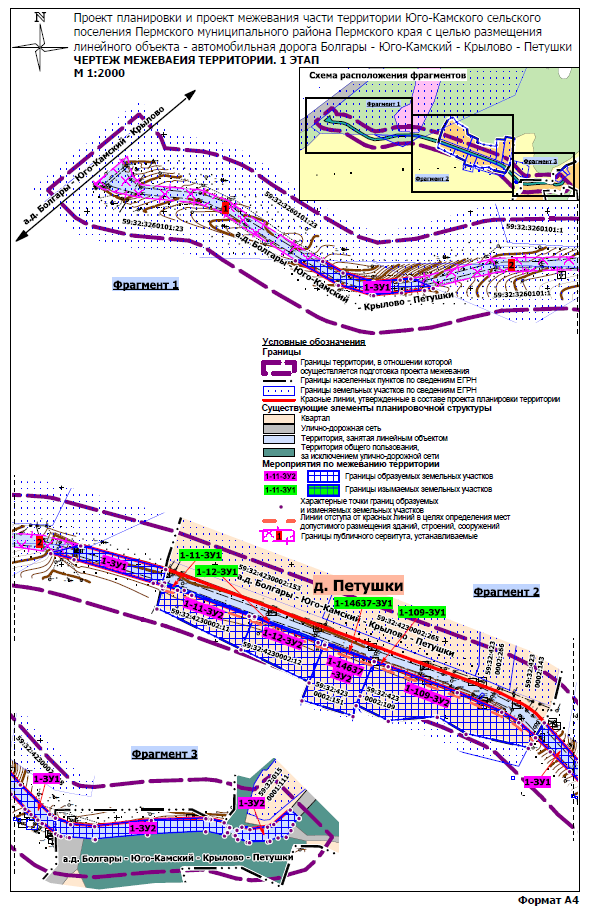 1.2. Чертеж межевания территории (2 этап).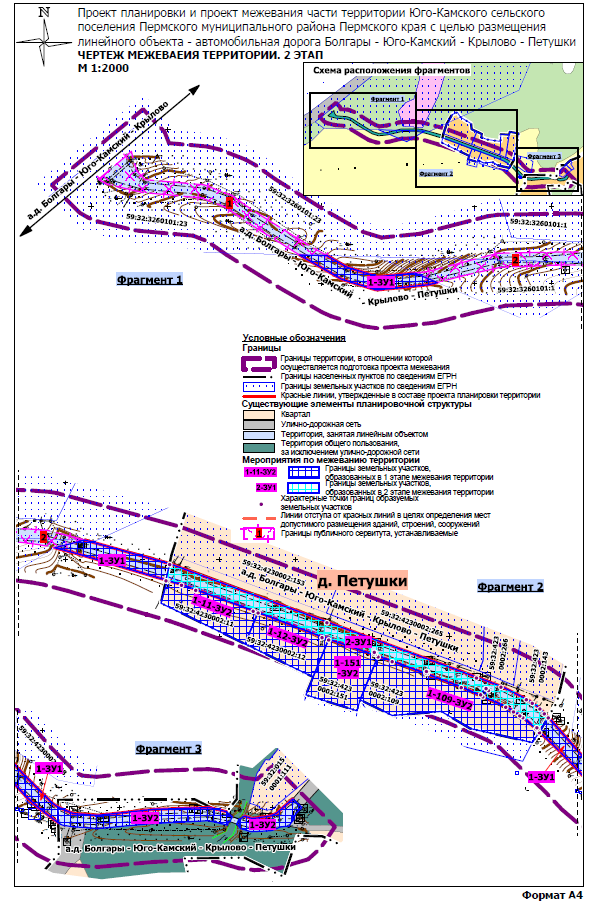 Раздел II. Текстовая часть.Перечень и сведения о площади образуемых, изменяемых и уточняемых земельных участковТаблица 1Целевое назначение лесов, вид (виды) разрешенного использования лесного участка, количественные и качественные характеристики лесного участка, сведения о нахождении лесного участка в границах особо защитных участков лесовТаблица 2.1. Сведения о целевом назначении и категориях защитных лесов.Таблица 2.2.Виды разрешенного использования лесов на лесном участке.Таблица 2.3. Количественные и качественные характеристики лесного участка.Таблица 2.4. Сведения о наличии на лесном участке особо защитных участков лесов, особо охраняемых природных территорий, зон с особыми условиями использования территорий.Перечень кадастровых номеров существующих земельных участков, на которых линейный объект может быть размещен на условиях сервитута, публичного сервитута.Проектом межевания предусмотрено образование частей земельных участков с кадастровыми номерами 59:32:3260101:23, 59:32:0000000:48 (59:32:3260101:1 земельный участок в составе единого землепользования) с обременением их публичным сервитутом, в связи с тем, что указанные земельные участки находятся в собственности Российской Федерации с видом разрешенного использования «для заготовки древесины лесной участок», «использование лесов в соответствии с Лесным кодексом Российской Федерации» и предназначены для размещения линейного объекта – автомобильная дорога общего пользования местного значения Пермского муниципального района V технической категории «Болгары – Юго-Камский – Крылово» - Петушки.Перечень координат характерных точек образуемых земельных участков.1-ЗУ1Система координат МСК 591-ЗУ2Система координат МСК 591-11-ЗУ1Система координат МСК 591-11-ЗУ2Система координат МСК 591-12-ЗУ1Система координат МСК 591-12-ЗУ2Система координат МСК 591-14637-ЗУ1Система координат МСК 591-14637-ЗУ2Система координат МСК 591-109-ЗУ1Система координат МСК 591-109-ЗУ2Система координат МСК 592-ЗУ1Система координат МСК 59Координаты устанавливаемых публичных сервитутов.1Система координат МСК 592Система координат МСК 59Сведения о границах территории, применительно к которой осуществляется подготовка проекта межевания.Система координат МСК 59Вид разрешенного использования образуемых земельных участков, предназначенных для размещения линейных объектов и объектов капитального строительства, проектируемых в составе линейного объекта, а также существующих земельных участков, занятых линейными объектами и объектами капитального строительства, входящими в состав линейных объектов, в соответствии с проектом планировки территории.Виды разрешенного использования образуемых земельных участков, предназначенных для размещения линейного объекта указаны в таблице 1 настоящего раздела.Размещение объектов капитального строительства в составе линейного объекта проектом межевания территории не предусмотрено.Существующие земельные участки, занятые линейными объектами и объектами капитального строительства, входящими в состав линейных объектов, в соответствии с проектом планировки территории отсутствуют. № п/п НаименованиеМасштабМасштаб1244Основная частьОсновная частьОсновная частьРаздел I Проект планировки территории. Графическая частьПроект планировки территории. Графическая частьРаздел I Чертеж красных линий1:20001:2000Раздел I Чертеж границ зоны планируемого размещения линейного объекта1:20001:2000Раздел IIПоложение о размещении линейного объекта--Обозначение характерных точек Координаты, мКоординаты, мОбозначение характерных точек ХУ1231486667.922199403.602486660.362199416.763486654.222199436.774486655.852199454.055486656.582199460.96Обозначение характерных точек Координаты, мКоординаты, мОбозначение характерных точек ХУ1231486668.342199385.772486652.742199412.953486652.372199413.814486645.842199435.085486645.682199436.736486647.392199454.947486648.982199469.928486649.092199470.549486650.402199475.58Обозначение характерных точек Координаты, мКоординаты, мОбозначение характерных точек ХУ1231486662.532199612.432486662.402199612.903486647.182199667.804486609.322199770.335486573.392199867.876486567.512199883.847486559.252199900.378486556.982199904.179486553.222199909.1910486550.172199912.0811486547.492199914.6512486521.802199937.2213486502.682199956.3314486500.242199960.0615486496.002199969.8616486494.752199985.5917486498.682200022.4918486499.832200058.1119486499.742200059.2520486499.312200061.1621486499.312200061.1722486497.132200069.98Обозначение характерных точек Координаты, мКоординаты, мОбозначение характерных точек ХУ1231486494.282200081.542486492.702200086.793486494.402200098.274486496.082200102.355486505.442200113.00Обозначение характерных точек Координаты, мКоординаты, мОбозначение характерных точек ХУ1231486657.482199592.882486653.552199608.103486638.252199659.734486636.602199665.465486636.322199666.436486633.702199675.527486630.452199684.848486616.882199722.259486615.642199725.4810486599.662199767.1911486598.182199771.5112486587.152199803.7113486584.012199812.9014486567.192199857.9315486554.482199886.9716486551.382199891.9717486548.792199896.1518486547.592199898.0819486537.882199908.9320486528.702199918.5421486515.802199931.1922486506.032199940.1823486502.512199944.1724486498.942199948.5725486496.672199951.3726486490.142199960.0227486489.982199960.24№ПараметрХарактеристика1Наименование автомобильной дороги«Болгары – Юго-Камский – Крылово» - Петушки2Идентификационный номер автомобильной дороги57-246-ОП-МР-57Н-1173Значениеместное4КатегорияV5ПротяженностьВ соответствии с постановлением администрации Пермского муниципального района от 20 декабря 2019 г. № 924 «Об утверждении перечня автомобильных дорог общего пользования местного значения Пермского муниципального района» протяженность автомобильной дороги составляет - 0,892 км;В документации проекта планировки протяженность автомобильной дороги была уточнена и составляет – 0,921 км.6Начальная точка0+000 кмПримыкание к автомобильной дороге общего пользования регионального значения «Болгары-Юго-Камский – Крылово»7Конечная точка0+921 км.в д. Петушки8Населенные пункты, по территории которых проходит автомобильная дорога с указанием километража (пикетажа) начальной и конечной точки д. Петушки 0+430 – 0+693, 0+763 – 0+9219Характер движениядвустороннее10Расчетная скорость движения60 км/ч11Пропускная способность200-1000 авт/сут№ПараметрХарактеристика1Категорияосновная улица (V)2Количество полос движения23Ширина полосы движения3,0 м4Ширина проезжей части6,0 м5Наличие обочинпо обеим сторонам проезжей части6Ширина обочины1,25 м7Наличие тротуара-8Ширина пешеходной части-9Тип дорожной одеждыпереходный10Покрытиещебень11Ширина полосы отводане менее 8,5 м12Ширина придорожной полосыне устанавливается13Наличие линий движения общественного транспорта-№ПараметрХарактеристика1КатегорияV2Количество полос движения23Ширина полосы движения3,0 м4Ширина проезжей части6 м5Наличие обочинпо обеим сторонам проезжей части6Ширина обочины1,25 м7Наличие тротуара-8Ширина пешеходной части-9Тип дорожной одеждыпереходный10Покрытиещебень11Ширина полосы отводане менее 7,8 м12Ширина придорожной полосы25 м13Наличие линий движения общественного транспорта-Обозначение характерных точек Координаты, мКоординаты, мОбозначение характерных точек ХУ1231486717.502199254.792486733.042199273.213486735.662199276.324486729.082199277.745486722.962199279.756486717.302199285.237486713.852199323.528486713.572199324.699486707.002199341.4910486706.502199342.3911486696.592199356.3412486675.602199390.2013486660.362199416.7614486654.222199436.7715486655.852199454.0516486657.402199468.7117486663.072199490.6218486669.292199514.6019486669.432199515.5820486670.202199554.5221486670.292199565.8122486669.922199573.3623486669.102199585.1324486668.902199588.0225486662.402199612.9026486647.182199667.8027486609.322199770.3328486573.392199867.8729486567.512199883.8430486559.252199900.3731486556.982199904.1732486553.222199909.1933486550.172199912.0834486547.492199914.6535486521.802199937.2236486502.682199956.3337486500.242199960.0638486496.002199969.8639486494.752199985.5940486498.682200022.4941486499.832200058.1142486499.742200059.2543486499.312200061.1644486497.132200069.9845486494.362200072.6546486492.272200078.4147486494.282200081.5448486492.702200086.7949486494.402200098.2750486496.082200102.3551486505.442200113.0052486499.952200118.8453486495.952200114.8954486492.052200113.5755486487.792200110.4256486487.362200105.1757486485.142200099.8758486484.822200098.4659486484.172200086.5060486484.352200085.0461486486.212200078.8562486488.872200077.2163486490.942200071.6064486488.602200070.1965486491.312200057.9666486489.412200020.0267486486.262199986.0168486486.252199985.2969486487.532199969.0870486487.702199967.8571486488.262199963.6172486488.792199962.0673486489.982199960.2474486490.142199960.0275486496.672199951.3776486498.942199948.5777486502.512199944.1778486506.032199940.1879486515.802199931.1980486528.702199918.5481486537.882199908.9382486547.592199898.0883486548.792199896.1584486551.382199891.9785486554.482199886.9786486567.192199857.9387486584.012199812.9088486587.152199803.7189486598.182199771.5190486599.662199767.1991486615.642199725.4892486616.882199722.2593486630.452199684.8494486633.702199675.5295486636.322199666.4396486638.252199659.7397486653.552199608.1098486658.042199590.7499486659.702199581.48100486661.822199565.02101486661.702199554.63102486660.292199517.02103486654.842199492.75104486649.092199470.54105486648.982199469.92106486647.392199454.94107486645.682199436.73108486645.842199435.08109486652.372199413.81110486652.742199412.95111486668.342199385.77112486689.582199351.54113486699.272199337.89114486705.442199322.17115486708.912199283.62116486714.292199260.431486717.502199254.79Основная частьОсновная частьОсновная частьОсновная частьРаздел IЧертежи межевания территории 1 этап11:2000Раздел IЧертежи межевания территории 2 этап11:2000Раздел IIПроект межевания территории. Текстовая часть--№ на чертежеЭтап межеванияКадастровый номер земельного участка, из которого образуются земельные участкиВид разрешенного использования земельного участкаКатегория земельПлощадь земельного участка по проекту, кв. мСпособ образованияСведения об отнесении (не отнесении) образуемого земельного участка к территории общего пользования (ТОП)Необходимость изъятия для муниципальных нужд1234567891-11-ЗУ1159:32:4230002:11улично-дорожная сеть (12.0.1)Земли населенных пунктов79раздел земельного участка с к.н. 59:32:4230002:11отнесен к ТОПтребуется изъятие1-11-ЗУ2159:32:4230002:11вид разрешенного использования проектом межевания территории не устанавливаетсяЗемли населенных пунктов1181раздел земельного участка с к.н. 59:32:4230002:11--1-12-ЗУ1159:32:4230002:12улично-дорожная сеть (12.0.1)Земли населенных пунктов57раздел земельного участка с к.н. 59:32:4230002:12отнесен к ТОПтребуется изъятие1-12-ЗУ2159:32:4230002:12вид разрешенного использования проектом межевания территории не устанавливаетсяЗемли населенных пунктов1203раздел земельного участка с к.н. 59:32:4230002:12--1-14637-ЗУ1159:32:4230002:14637улично-дорожная сеть (12.0.1)Земли населенных пунктов25раздел земельного участка с к.н. 59:32:4230002:14637отнесен к ТОПтребуется изъятие1-14637-ЗУ2159:32:4230002:14637вид разрешенного использования проектом межевания территории не устанавливаетсяЗемли населенных пунктов1317раздел земельного участка с к.н. 59:32:4230002:14637--1-109-ЗУ1159:32:4230002:109улично-дорожная сеть (12.0.1)Земли населенных пунктов2раздел земельного участка с к.н. 59:32:4230002:109отнесен к ТОПтребуется изъятие1-109-ЗУ2159:32:4230002:109вид разрешенного использования проектом межевания территории не устанавливаетсяЗемли населенных пунктов2668раздел земельного участка с к.н. 59:32:4230002:109--1-ЗУ11-размещение автомобильных дорог (7.2.1)Земли сельскохозяйственного назначения1959из земель, находящихся в государственной или муниципальной собственностиотнесен к ТОП-1-ЗУ21-улично-дорожная сеть (12.0.1)Земли населенных пунктов1380из земель, находящихся в государственной или муниципальной собственностиотнесен к ТОП-2-ЗУ121-11-ЗУ1,1-12-ЗУ1,1-14637-ЗУ1,1-109-ЗУ1улично-дорожная сеть (12.0.1)Земли населенных пунктов2612перераспределение земельных участков с условными номерами 1-11-ЗУ1, 1-12-ЗУ1,1-14637-ЗУ1, 1-109-ЗУ1, образованных в результате 1 этапа межевания и земель, находящихся в муниципальной собственностиотнесен к ТОП-Целевое назначение лесовНаименование лесничества, участкового лесничестваНомера кварталов или их частейПлощадь, гаЗащитные леса, ВСЕГОЗащитные леса, ВСЕГОЗащитные леса, ВСЕГО-Леса, расположенные в водоохранных зонахПермское лесничество, Рождественское участковое лесничество109 (28)109 (29)0,90,7Леса, выполняющие функции защиты природных и иных объектов: леса, расположенные в первом и втором поясах зон санитарной охраны источников питьевого и хозяйственно-бытового водоснабженияПермское лесничество, Рождественское участковое лесничество109 (22)109 (27)109 (30)109 (31)4,61,31,31,8Виды разрешенного использования лесовНаименование лесничества, участкового лесничестваНомера кварталов или их частейПлощадь, гаЗаготовка древесиныЗаготовка древесиныЗаготовка древесины-Пермское лесничество, Рождественское участковое лесничество109 (22, 27-31)8,8Целевое назначение лесов№ квартала№ выделаСостав насаждения или характеристика лесного участка при отсутствии насажденияПлощадь, га/запас древесины при наличии (куб.м)В том числе по группам возраста древостоя (га/куб.м)В том числе по группам возраста древостоя (га/куб.м)В том числе по группам возраста древостоя (га/куб.м)В том числе по группам возраста древостоя (га/куб.м)Целевое назначение лесов№ квартала№ выделаСостав насаждения или характеристика лесного участка при отсутствии насажденияПлощадь, га/запас древесины при наличии (куб.м)МолоднякиСредневозрастныеПриспевающиеСпелые и перестойныеЗащитные леса (леса, расположенные в водоохранных зонах)10928Сенокос (суходольный, среднего качества, заросший 10% береза)0,9000----Защитные леса (леса, расположенные в водоохранных зонах)10929пруд-----Защитные леса (леса, выполняющие функции защиты природных и иных объектов: леса, расположенные в первом и втором поясах зон санитарной охраны источников питьевого и хозяйственно-бытового водоснабжения)109225ОС3Б1ЛП1Е4,6000/3204,6000/320Защитные леса (леса, выполняющие функции защиты природных и иных объектов: леса, расположенные в первом и втором поясах зон санитарной охраны источников питьевого и хозяйственно-бытового водоснабжения)10927Сенокос (суходольный, среднего качества, заросший 5% береза)1,3000----Защитные леса (леса, выполняющие функции защиты природных и иных объектов: леса, расположенные в первом и втором поясах зон санитарной охраны источников питьевого и хозяйственно-бытового водоснабжения)109305СЗОС2Б1,3000/280-1,3000/280--Защитные леса (леса, выполняющие функции защиты природных и иных объектов: леса, расположенные в первом и втором поясах зон санитарной охраны источников питьевого и хозяйственно-бытового водоснабжения)10931лесные культуры 5Е2П2ЛП1ОС1,8000/210Наименование участкового лесничества/урочища (при наличии)№ кварталаНомера выделовВиды ОЗУ, наименование ООПТ, виды зон с особыми условиями использования территорийОбщая площадь, гаНаименование участкового лесничества/урочища (при наличии)№ кварталаНомера выделовВиды ОЗУ, наименование ООПТ, виды зон с особыми условиями использования территорийОбщая площадь, гаОСОБО ЗАЩИТНЫЕ УЧАСТКИ ЛЕСОВ (ОЗУ)ОСОБО ЗАЩИТНЫЕ УЧАСТКИ ЛЕСОВ (ОЗУ)ОСОБО ЗАЩИТНЫЕ УЧАСТКИ ЛЕСОВ (ОЗУ)ОСОБО ЗАЩИТНЫЕ УЧАСТКИ ЛЕСОВ (ОЗУ)ОСОБО ЗАЩИТНЫЕ УЧАСТКИ ЛЕСОВ (ОЗУ)Леса, выполняющие функции защиты природных и иных объектов: леса, расположенные в первом и втором поясах зон санитарной охраны источников питьевого и хозяйственно-бытового водоснабженияЛеса, выполняющие функции защиты природных и иных объектов: леса, расположенные в первом и втором поясах зон санитарной охраны источников питьевого и хозяйственно-бытового водоснабженияЛеса, выполняющие функции защиты природных и иных объектов: леса, расположенные в первом и втором поясах зон санитарной охраны источников питьевого и хозяйственно-бытового водоснабженияЛеса, выполняющие функции защиты природных и иных объектов: леса, расположенные в первом и втором поясах зон санитарной охраны источников питьевого и хозяйственно-бытового водоснабженияЛеса, выполняющие функции защиты природных и иных объектов: леса, расположенные в первом и втором поясах зон санитарной охраны источников питьевого и хозяйственно-бытового водоснабженияРождественское участковое лесничество10922Участки лесов вокруг сельских населенных пунктов и садовых товариществ4,6Рождественское участковое лесничество10927Участки лесов вокруг сельских населенных пунктов и садовых товариществ1,3Рождественское участковое лесничество10930Участки лесов вокруг сельских населенных пунктов и садовых товариществ1,3Запретные полосы лесов, расположенные вдоль водных объектовЗапретные полосы лесов, расположенные вдоль водных объектовЗапретные полосы лесов, расположенные вдоль водных объектовЗапретные полосы лесов, расположенные вдоль водных объектовЗапретные полосы лесов, расположенные вдоль водных объектовРождественское участковое лесничество10928Берегозащитные участки лесов0,9Рождественское участковое лесничество10929-0,7Обозначение характерных точек Координаты, мКоординаты, мОбозначение характерных точек ХУ1231486650.402199475.582486656.582199460.963486655.852199454.054486654.222199436.775486660.362199416.766486667.922199403.607486668.342199385.778486652.742199412.959486652.372199413.8110486645.842199435.0811486645.682199436.7312486647.392199454.9413486648.982199469.9214486649.092199470.541486650.402199475.581486647.182199667.802486662.402199612.903486662.532199612.434486657.482199592.885486653.552199608.106486638.252199659.737486636.602199665.461486647.182199667.801486489.982199960.242486500.242199960.063486502.682199956.334486521.802199937.225486547.492199914.656486537.882199908.937486528.702199918.548486515.802199931.199486506.032199940.1810486502.512199944.1711486498.942199948.5712486496.672199951.3713486490.142199960.021486489.982199960.24Обозначение характерных точек Координаты, мКоординаты, мОбозначение характерных точек ХУ1231486494.032200073.562486494.362200072.653486497.132200069.984486499.312200061.175486499.312200061.166486499.742200059.257486499.832200058.118486498.682200022.499486494.752199985.5910486496.002199969.8611486500.242199960.0612486489.982199960.2413486488.792199962.0614486488.262199963.6115486487.702199967.8516486487.532199969.0817486486.252199985.2918486486.262199986.0119486489.412200020.0220486491.312200057.9621486488.602200070.1922486490.942200071.6023486490.722200072.2024486494.032200073.551486494.032200073.561486499.952200118.842486505.442200113.003486496.082200102.354486494.402200098.275486492.702200086.796486494.282200081.547486492.272200078.418486492.422200078.019486489.132200076.5010486488.872200077.2111486486.212200078.8512486484.352200085.0413486484.172200086.5014486484.822200098.4615486485.142200099.8716486487.362200105.1717486487.792200110.4218486492.052200113.5719486495.952200114.891486499.952200118.84Обозначение характерных точек Координаты, мКоординаты, мОбозначение характерных точек ХУ1231486636.322199666.432486638.472199667.063486633.652199679.974486616.512199725.855486615.642199725.486486616.882199722.257486630.452199684.848486633.702199675.521486636.322199666.43Обозначение характерных точек Координаты, мКоординаты, мОбозначение характерных точек ХУ1231486621.502199662.122486634.542199665.913486636.322199666.434486633.702199675.525486630.452199684.846486616.882199722.257486615.642199725.488486595.032199716.881486621.502199662.12Обозначение характерных точек Координаты, мКоординаты, мОбозначение характерных точек ХУ1231486598.182199771.512486599.662199767.193486615.642199725.484486616.512199725.855486599.302199771.971486598.182199771.51Обозначение характерных точек Координаты, мКоординаты, мОбозначение характерных точек ХУ1231486615.642199725.482486599.662199767.193486598.182199771.514486573.522199761.365486595.032199716.881486615.642199725.48Обозначение характерных точек Координаты, мКоординаты, мОбозначение характерных точек ХУ1231486598.182199771.512486599.302199771.973486587.402199803.824486587.152199803.711486598.182199771.51Обозначение характерных точек Координаты, мКоординаты, мОбозначение характерных точек ХУ1231486598.182199771.512486587.152199803.713486558.722199791.974486551.612199789.945486561.862199756.666486573.522199761.361486598.182199771.51Обозначение характерных точек Координаты, мКоординаты, мОбозначение характерных точек ХУ1231486584.012199812.902486587.152199803.713486587.402199803.821486584.012199812.90Обозначение характерных точек Координаты, мКоординаты, мОбозначение характерных точек ХУ1231486587.152199803.712486584.012199812.903486567.192199857.934486554.482199886.975486547.592199898.086486537.882199908.937486533.592199906.078486530.932199904.299486540.092199863.6810486551.122199844.9011486548.562199812.9912486558.722199791.9713486564.942199794.541486587.152199803.71Обозначение характерных точек Координаты, мКоординаты, мОбозначение характерных точек ХУ1231486636.602199665.462486647.182199667.803486609.322199770.334486573.392199867.875486567.512199883.846486559.252199900.377486556.982199904.178486553.222199909.199486550.172199912.0810486547.492199914.6511486537.882199908.9312486547.592199898.0813486548.792199896.1514486551.382199891.9715486554.482199886.9716486567.192199857.9317486584.012199812.9018486587.152199803.7119486598.182199771.5120486599.662199767.1921486615.642199725.4822486616.882199722.2523486630.452199684.8424486633.702199675.5225486636.322199666.431486636.602199665.461486541.052199907.272486540.312199907.943486539.652199907.174486540.392199906.501486541.052199907.271486590.132199801.282486589.792199802.223486588.862199801.864486589.202199800.921486590.132199801.281486566.582199874.152486565.262199875.653486561.152199872.034486562.472199870.531486566.582199874.151486577.642199835.272486577.292199836.203486576.372199835.834486576.722199834.901486577.642199835.27Обозначение характерных точек Координаты, мКоординаты, мОбозначение характерных точек ХУ1231486668.342199385.772486689.582199351.543486699.272199337.894486705.442199322.175486708.912199283.626486714.292199260.437486717.502199254.798486733.042199273.219486735.662199276.3210486729.082199277.7411486722.962199279.7512486717.302199285.2313486713.852199323.5214486713.572199324.6915486707.002199341.4916486706.502199342.3917486696.592199356.3418486675.602199390.2019486667.922199403.601486668.342199385.77Обозначение характерных точек Координаты, мКоординаты, мОбозначение характерных точек ХУ1231486656.582199460.962486657.402199468.713486663.072199490.624486669.292199514.605486669.432199515.586486670.202199554.527486670.292199565.818486669.922199573.369486669.102199585.1310486668.902199588.0211486662.532199612.4312486657.482199592.8813486658.042199590.7414486659.702199581.4815486661.822199565.0216486661.702199554.6317486660.292199517.0218486654.842199492.7519486650.402199475.5820486656.582199460.961486656.582199460.96Обозначение характерных точек Координаты, мКоординаты, мОбозначение характерных точек ХУ1231486527.092200100.502486487.452200140.493486477.182200133.674486472.922200130.525486466.142200122.926486462.762200111.157486460.782200105.488486459.852200099.819486459.212200087.8510486460.412200077.8511486464.192200064.7912486466.172200055.8513486464.472200021.8014486461.262199986.1815486462.612199967.1016486464.602199955.5417486469.042199946.5818486479.532199932.8119486487.292199923.6420486498.582199913.0721486527.512199883.0322486527.552199882.9623486532.302199875.3124486544.012199848.5425486550.112199832.2326486548.562199812.9927486558.722199791.9728486551.612199789.9429486561.862199756.6630486573.522199761.3631486581.222199745.4432486592.302199716.5433486592.302199716.5434486606.902199676.4735486609.862199667.9436486614.242199652.7937486614.282199652.6338486629.462199601.4239486633.602199585.4040486634.982199577.6841486636.802199563.5542486636.712199555.2543486635.392199520.2544486630.542199498.6245486624.372199474.3246486622.502199457.2747486620.682199436.7348486621.942199427.7549486628.472199406.4850486631.062199400.5051486646.662199373.3352486668.342199338.3553486677.122199325.9154486680.862199316.3755486684.012199281.3856486684.552199277.9857486689.932199254.7858486692.562199248.0659486695.852199242.2960486713.822199224.4261486763.042199283.8562486748.162199297.9763486741.002199300.7364486738.752199325.7665486736.852199333.7966486730.282199350.6067486726.882199356.8768486717.422199370.1869486697.082199403.0170486683.442199426.7771486679.572199439.3772486682.062199464.2373486693.492199508.3374486694.422199515.0875486695.202199554.0276486695.292199565.6277486694.862199575.1078486693.842199589.7579486693.092199594.3380486671.272199674.4881486632.782199778.9882486590.972199892.4883486581.622199911.5484486578.432199917.0185486573.252199924.1686486570.402199927.3587486538.902199955.4788486522.272199972.1089486520.592199975.9890486519.862199985.2591486523.542200019.8592486524.832200058.1193486524.142200064.6694486521.402200075.9895486519.282200081.5496486518.242200088.6097486518.442200089.9298486524.222200096.501486527.092200100.50